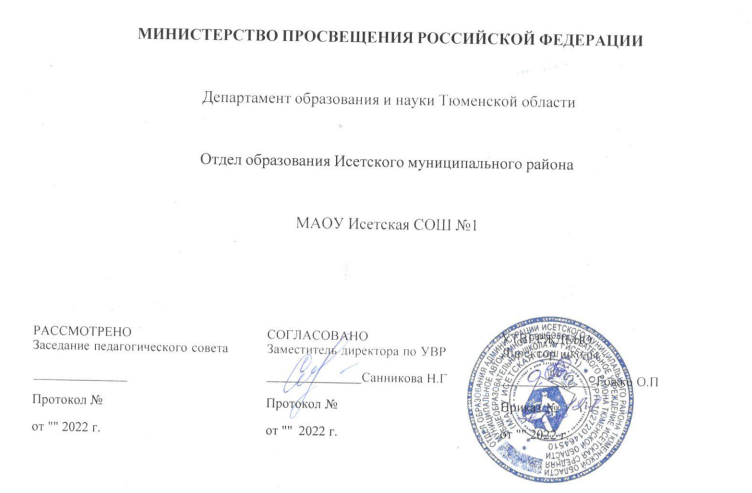 РАБОЧАЯ ПРОГРАММА(ID 2265492)учебного предмета«Окружающий мир»для 1 класса начального общего образованияна 2022-2023 учебный годс.Минино 2022ПОЯСНИТЕЛЬНАЯ ЗАПИСКА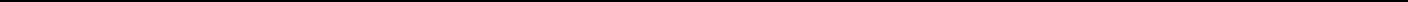 Программа по учебному предмету «Окружающий мир» (предметная область «Обществознание и естествознание» («Окружающий мир») включает: пояснительную записку, содержание обучения, планируемые результаты освоения программы учебного предмета, тематическое планирование.Пояснительная записка отражает общие цели и задачи изучения предмета, характеристику психологических предпосылок к его изучению младшими школьниками; место в структуре учебного плана, а также подходы к отбору содержания, планируемым результатам и тематическому планированию.Содержание обучения раскрывает содержательные линии для обязательного изучения в 1 классе начальной школы. Содержание обучения в 1 классе завершатся перечнем универсальных учебных действий (УУД) — познавательных, коммуникативных и регулятивных, которые возможно формировать средствами учебного предмета «Окружающий мир» с учётом возрастных особенностей младших школьников. В первом классе предлагается пропедевтический уровень формирования УУД, поскольку становление универсальности действий на этом этапе обучения только начинается. С учётом того, что выполнение правил совместной деятельности строится на интеграции регулятивных (определенные волевые усилия, саморегуляция, самоконтроль, проявление терпения и доброжелательности при налаживании отношений) и коммуникативных (способность вербальными средствами устанавливать взаимоотношения) универсальных учебных действий, их перечень дан в специальном разделе — «Совместная деятельность».Планируемые результаты включают личностные, метапредметные результаты за период обучения, а также предметные достижения младшего школьника за первый год обучения в начальной школе.тематическом планировании описывается программное содержание по всем разделам содержания обучения 1 класса, а также раскрываются методы и формы организации обучения и характеристика деятельностей, которые целесообразно использовать при изучении той или иной программной темы.Представлены также способы организации дифференцированного обучения.Рабочая программа по предмету «Окружающий мир» на уровне 1 класса начального общего образования составлена на основе требований к результатам освоения основной образовательной программы начального общего образования, представленных в Федеральном государственном образовательном стандарте начального общего образования, Примерной программы воспитания, а также с учётом историко-культурного стандарта. Единство урочной деятельности с программой воспитания реализуется через: • привлечение внимание обучающихся к ценностному аспекту изучаемых на уроках фактов, мероприятия по календарю знаменательных и памятных дат; • применение на уроке интерактивных форм работы обучающихся, курс внеурочной деятельности «Разговор о важном». • групповую работу, которая учат школьников участию в команде и сотрудничеству с другими людьми. Участие в мероприятиях и акциях РДШ, • инициирование и поддержка исследовательской деятельности школьников в рамках реализации ими индивидуальных и групповых исследовательских проектов, что даёт и возможность приобретать навык самостоятельного решения теоретических проблемы, опыт публичного выступления перед аудиторией, аргументирование и отстаивание своей точки зрения. Изучение предмета «Окружающий мир», интегрирующего знания о природе, предметном мире, обществе и взаимодействии людей в нём, соответствует потребностям и интересам детей младшего школьного возраста и направлено на достижение следующих целей:— формирование целостного взгляда на мир, осознание места в нём человека на основе целостного взгляда на окружающий мир (природную и социальную среду обитания); освоение естественнонаучных, обществоведческих, нравственно этических понятий, представленных в содержании данного учебного предмета;— развитие умений и навыков применять полученные знания в реальной учебной и жизненной практике, связанной как с поисково-исследовательской деятельностью (наблюдения, опыты, трудовая деятельность), так и с творческим использованием приобретённых знаний в речевой, изобразительной, художественной деятельности;— духовно-нравственное развитие и воспитание личности гражданина России, понимание своей принадлежности к Российскому государству, определённому этносу; проявление уважения к истории, культуре, традициям народов РФ; освоение младшими школьниками мировогокультурного опыта по созданию общечеловеческих ценностей, законов и правил построения взаимоотношений в социуме; обогащение духовного богатства обучающихся;— развитие способности ребёнка к социализации на основе принятия гуманистических норм жизни, приобретение опыта эмоционально-положительного отношения к природе в соответствии с экологическими нормами поведения; становление навыков повседневного проявления культуры общения, гуманного отношения к людям, уважительного отношения к их взглядам, мнению и индивидуальностиЦентральной идеей конструирования содержания и планируемых результатов обучения является раскрытие роли человека в природе и обществе, ознакомление с правилами поведения в среде обитания и освоение общечеловеческих ценностей взаимодействия в системах «Человек и природа», «Человек и общество», «Человек и другие люди», «Человек и познание». Важнейшей составляющей всех указанных систем является содержание, усвоение которого гарантирует формирование у обучающихся навыков здорового и безопасного образа жизни на основе развивающейся способности предвидеть результаты своих поступков и оценки возникшей ситуации. Отбор содержания курса «Окружающий мир» осуществлён на основе следующих ведущих идей:— раскрытие роли человека в природе и обществе;— освоение общечеловеческих ценностей взаимодействия в системах «Человек и природа», «Человек и общество», «Человек и другие люди», «Человек и его самость», «Человек и познание».Общее число часов, отведённых на изучение курса «Окружающий мир» в 1 классе составляет 66 часов (два часа в неделю).СОДЕРЖАНИЕ УЧЕБНОГО ПРЕДМЕТАЧеловек и обществоШкола. Школьные традиции и праздники. Адрес школы. Классный, школьный коллектив. Друзья, взаимоотношения между ними; ценность дружбы, согласия, взаимной помощи. Совместная деятельность с одноклассниками — учёба, игры, отдых. Рабочее место школьника: удобное размещение учебных материалов и учебного оборудования; поза; освещение рабочего места. Правила безопасной работы на учебном месте. Режим труда и отдыха.Семья. Моя семья в прошлом и настоящем. Имена и фамилии членов семьи, их профессии.Взаимоотношения и взаимопомощь в семье. Совместный труд и отдых. Домашний адрес.Россия — наша Родина. Москва — столица России. Символы России (герб, флаг, гимн). Народы России. Первоначальные сведения о родном крае. Название своего населённого пункта (города, села), региона. Культурные объекты родного края. Ценность и красота рукотворного мира. Правила поведения в социуме.Человек и природаПрирода — среда обитания человека. Природа и предметы, созданные человеком. Природные материалы. Бережное отношение к предметам, вещам, уход за ними. Неживая и живая природа. Наблюдение за погодой своего края. Погода и термометр. Определение температуры воздуха (воды) по термометру. Сезонные изменения в природе. Взаимосвязи между человеком и природой. Правила нравственного и безопасного поведения в природе.Растительный мир. Растения ближайшего окружения (узнавание, называние, краткое описание). Лиственные и хвойные растения. Дикорастущие и культурные растения. Части растения (называние, краткая характеристика значения для жизни растения): корень, стебель, лист, цветок, плод, семя. Комнатные растения, правила содержания и ухода.Мир животных Разные группы животных (звери, насекомые, птицы, рыбы и др. ). Домашние и дикие животные (различия в условиях жизни). Забота о домашних питомцах.Правила безопасной жизниПонимание необходимости соблюдения режима дня, правил здорового питания и личной гигиены.Правила безопасности в быту: пользование бытовыми электроприборами, газовыми плитами.Дорога от дома до школы. Правила безопасного поведения пешехода (дорожные знаки, дорожная разметка, дорожные сигналы).Безопасность в сети Интернет (электронный дневник и электронные ресурсы школы) в условиях контролируемого доступа в Интернет.Универсальные учебные действия (пропедевтический уровень)Познавательные универсальные учебные действия:— сравнивать происходящие в природе изменения, наблюдать зависимость изменений в живой природе от состояния неживой природы;— приводить примеры представителей разных групп животных (звери, насекомые, рыбы, птицы), называть главную особенность представителей одной группы (в пределах изученного);— приводить примеры лиственных и хвойных растений, сравнивать их, устанавливать различия во внешнем виде.Работа с информацией:— понимать, что информация может быть представлена в разной форме — текста, иллюстраций, видео, таблицы;— соотносить иллюстрацию явления (объекта, предмета) с его названием.Коммуникативные универсальные учебные действия:— в процессе учебного диалога слушать говорящего; отвечать на вопросы, дополнять ответы участников; уважительно от носиться к разным мнениям;— воспроизводить названия своего населенного пункта, название страны, её столицы; воспроизводить наизусть слова гимна России;— соотносить предметы декоративно-прикладного искусства с принадлежностью народу РФ, описывать предмет по предложенному плану;— описывать по предложенному плану время года, передавать в рассказе своё отношение к природным явлениям;— сравнивать домашних и диких животных, объяснять, чем они различаются.Регулятивные универсальные учебные действия:— сравнивать организацию своей жизни с установленными правилами здорового образа жизни (выполнение режима, двигательная активность, закаливание, безопасность использования бытовых электроприборов);— оценивать выполнение правил безопасного поведения на дорогах и улицах другими детьми, выполнять самооценку;— анализировать предложенные ситуации: устанавливать нарушения режима дня, организации учебной работы; нарушения правил дорожного движения, правил пользования электро и газовыми приборами.Совместная деятельность:— соблюдать правила общения в совместной деятельности: договариваться, справедливо распределять работу, определять нарушение правил взаимоотношений, при участии учителя устранять возникающие конфликты.ПЛАНИРУЕМЫЕ ОБРАЗОВАТЕЛЬНЫЕ РЕЗУЛЬТАТЫИзучение предмета "Окружающий мир" в 1 классе направлено на достижение обучающимися личностных, метапредметных и предметных результатов освоения учебного предмета.ЛИЧНОСТНЫЕ РЕЗУЛЬТАТЫЛичностные результаты изучения предмета «Окружающий мир» характеризуют готовность обучающихся руководствоваться традиционными российскими социокультурными и духовно-нравственными ценностями, принятыми в обществе правилами и нормами поведения и должны отражать приобретение первоначального опыта деятельности обучающихся, в части:Гражданско-патриотического воспитания:— становление ценностного отношения к своей Родине — России; понимание особой роли многонациональной России в современном мире;— осознание своей этнокультурной и российской гражданской идентичности, принадлежности к российскому народу, к своей национальной общности;— сопричастность к прошлому, настоящему и будущему своей страны и родного края; проявление интереса к истории и многонациональной культуре своей страны, уважения к своему и другим народам;— первоначальные представления о человеке как члене общества, осознание прав и ответственности человека как члена общества.Духовно-нравственного воспитания:— проявление культуры общения, уважительного отношения к людям, их взглядам, признанию их индивидуальности;— принятие существующих в обществе нравственно-этических норм поведения и правил межличностных отношений, которые строятся на проявлении гуманизма, сопереживания, уважения и доброжелательности;— применение правил совместной деятельности, проявление способности договариваться, неприятие любых форм поведения, направленных на причинение физического и морального вреда другим людям.Эстетического воспитания:— понимание особой роли России в развитии общемировой художественной культуры, проявление уважительного отношения, восприимчивости и интереса к разным видам искусства, традициям и творчеству своего и других народов;— использование полученных знаний в продуктивной и преобразующей деятельности, в разных видах художественной деятельности.Физического воспитания, формирования культуры здоровья и эмоционального благополучия:— соблюдение правил организации здорового и безопасного (для себя и других людей) образа жизни; выполнение правил безопасного поведении в окружающей среде (в том числе информационной);— приобретение опыта эмоционального отношения к среде обитания, бережное отношение к физическому и психическому здоровью.Трудового воспитания:— осознание ценности трудовой деятельности в жизни человека и общества, ответственное потребление и бережное отношение к результатам труда, навыки участия в различных видах трудовой деятельности, интерес к различным профессиям.Экологического воспитания:— осознание роли человека в природе и обществе, принятие экологических норм поведения, бережного отношения к природе, неприятие действий, приносящих ей вред.Ценности научного познания:— ориентация в деятельности на первоначальные представления о научной картине мира;— осознание ценности познания, проявление познавательного интереса, активности, инициативности, любознательности и самостоятельности в обогащении своих знаний, в том числе с использованием различных информационных средств.МЕТАПРЕДМЕТНЫЕ РЕЗУЛЬТАТЫПознавательныеуниверсальные учебные действия:Базовые логические действия:— понимать целостность окружающего мира (взаимосвязь природной и социальной среды обитания), проявлять способность ориентироваться в изменяющейся действительности;— на основе наблюдений доступных объектов окружающего мира устанавливать связи и зависимости между объектами (часть — целое; причина — следствие; изменения во времени и в пространстве);— сравнивать объекты окружающего мира, устанавливать основания для сравнения, устанавливать аналогии;— объединять части объекта (объекты) по определённому признаку;— определять существенный признак для классификации, классифицировать предложенные объекты;— находить закономерности и противоречия в рассматриваемых фактах, данных и наблюдениях на основе предложенного алгоритма;— выявлять недостаток информации для решения учебной (практической) задачи на основе предложенного алгоритмаБазовые исследовательские действия:— проводить (по предложенному и самостоятельно составленному плану или выдвинутому предположению) наблюдения, несложные опыты; проявлять интерес к экспериментам, проводимым под руководством учителя;— определять разницу между реальным и желательным состоянием объекта (ситуации) на основе предложенных вопросов;— формулировать с помощью учителя цель предстоящей работы, прогнозировать возможное развитие процессов, событий и последствия в аналогичных или сходных ситуациях;— моделировать ситуации на основе изученного материала о связях в природе (живая и неживая природа, цепи питания; природные зоны), а также в социуме (лента времени; поведение и егопоследствия; коллективный труд и его результаты и др. );— проводить по предложенному плану опыт, несложное исследование по установлению особенностей объекта изучения и связей между объектами (часть — целое, причина — следствие);— формулировать выводы и подкреплять их доказательствами на основе результатов проведённого наблюдения (опыта, измерения, исследования).Работа с информацией:— использовать различные источники для поиска информации, выбирать источник получения информации с учётом учебной задачи;— согласно заданному алгоритму находить в предложенном источнике информацию, представленную в явном виде;— распознавать достоверную и недостоверную информацию самостоятельно или на основе предложенного учителем способа её проверки;— находить и использовать для решения учебных задач текстовую, графическую, аудиовизуальную информацию;— читать и интерпретировать графически представленную информацию (схему, таблицу, иллюстрацию);— соблюдать правила информационной безопасности в условиях контролируемого доступа в Интернет (с помощью учителя);— анализировать и создавать текстовую, видео, графическую, звуковую информацию в соответствии с учебной задачей;— фиксировать полученные результаты в текстовой форме (отчёт, выступление, высказывание) и графическом виде (рисунок, схема, диаграмма).Коммуникативные универсальные учебные действия:— в процессе диалогов задавать вопросы, высказывать суждения, оценивать выступления участников;— признавать возможность существования разных точек зрения; корректно и аргументированно высказывать своё мнение; приводить доказательства своей правоты;— соблюдать правила ведения диалога и дискуссии; проявлять уважительное отношение к собеседнику;— использовать смысловое чтение для определения темы, главной мысли текста о природе, социальной жизни, взаимоотношениях и поступках людей;— создавать устные и письменные тексты (описание, рассуждение, повествование);— конструировать обобщения и выводы на основе полученных результатов наблюдений и опытной работы, подкреплять их доказательствами;— находить ошибки и восстанавливать деформированный текст об изученных объектах и явлениях природы, событиях социальной жизни;— готовить небольшие публичные выступления с возможной презентацией (текст, рисунки, фото, плакаты и др. ) к тексту выступления.Регулятивные универсальные учебные действия:Самоорганизация:— планировать самостоятельно или с небольшой помощью учителя действия по решению учебной задачи;— выстраивать последовательность выбранных действий и операций.Самоконтроль:— осуществлять контроль процесса и результата своей деятельности;— находить ошибки в своей работе и устанавливать их причины; корректировать свои действия при необходимости (с небольшой помощью учителя);— предвидеть возможность возникновения трудностей и ошибок, предусматривать способы их предупреждения, в том числе в житейских ситуациях, опасных для здоровья и жизни.Самооценка:— объективно оценивать результаты своей деятельности, соотносить свою оценку с оценкой учителя;— оценивать целесообразность выбранных способов действия, при необходимости корректировать их.Совместная деятельность:— понимать значение коллективной деятельности для успешного решения учебной(практической) задачи; активно участвовать в формулировании краткосрочных и долгосрочных целей совместной деятельности (на основе изученного материала по окружающему миру);— коллективно строить действия по достижению общей цели: распределять роли, договариваться, обсуждать процесс и результат совместной работы;— проявлять готовность руководить, выполнять поручения, подчиняться;— выполнять правила совместной деятельности: справедливо распределять и оценивать работу каждого участника; считаться с наличием разных мнений; не допускать конфликтов, при их возникновении мирно разрешать без участия взрослого;— ответственно выполнять свою часть работы.ПРЕДМЕТНЫЕ РЕЗУЛЬТАТЫконцу обучения в 1 классе обучающийся научится:— называть себя и членов своей семьи по фамилии, имени, отчеству, профессии членов своей семьи, домашний адрес и адрес своей школы; проявлять уважение к семейным ценностям и традициям, соблюдать правила нравственного поведения в социуме и на природе;— воспроизводить название своего населённого пункта, региона, страны;— приводить примеры культурных объектов родного края, школьных традиций и праздников, традиций и ценностей своей семьи, профессий;— различать объекты живой и неживой природы, объекты, созданные человеком, и природные материалы, части растений (корень, стебель, лист, цветок, плод, семя), группы животных(насекомые, рыбы, птицы, звери);— описывать на основе опорных слов наиболее распространённые в родном крае дикорастущие и культурные растения, диких и домашних животных; сезонные явления в разные времена года; деревья, кустарники, травы; основные группы животных (насекомые, рыбы, птицы, звери); выделять их наиболее существенные признаки;— применять правила ухода за комнатными растениями и домашними животными;— проводить, соблюдая правила безопасного труда, несложные групповые и индивидуальные наблюдения (в том числе за сезонными изменениями в природе своей местности), измерения (в том числе вести счёт времени, измерять температуру воздуха) и опыты под руководством учителя;— использовать для ответов на вопросы небольшие тексты о природе и обществе;— оценивать ситуации, раскрывающие положительное и негативное отношение к природе; правила поведения в быту, в общественных местах;— соблюдать правила безопасности на учебном месте школьника; во время наблюдений и опытов; безопасно пользоваться бытовыми электроприборами;— соблюдать правила здорового питания и личной гигиены;— соблюдать правила безопасного поведения пешехода;— соблюдать правила безопасного поведения в природе;— с помощью взрослых (учителя, родителей) пользоваться электронным дневником и электронными ресурсами школы.ТЕМАТИЧЕСКОЕ ПЛАНИРОВАНИЕ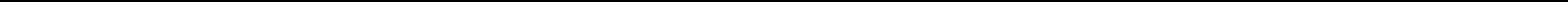 ПОУРОЧНОЕ ПЛАНИРОВАНИЕУЧЕБНО-МЕТОДИЧЕСКОЕ ОБЕСПЕЧЕНИЕ ОБРАЗОВАТЕЛЬНОГО ПРОЦЕССАОБЯЗАТЕЛЬНЫЕ УЧЕБНЫЕ МАТЕРИАЛЫ ДЛЯ УЧЕНИКАОкружающий мир (в 2 частях), 1 класс /Плешаков А.А., Акционерное общество «Издательство«Просвещение»;Введите свой вариант:МЕТОДИЧЕСКИЕ МАТЕРИАЛЫ ДЛЯ УЧИТЕЛЯПримерная рабочая программа НОО Окружающий мир (для 1-4 классов)Методические рекомендацииОкружающий мир. Рабочая тетрадь в 2 частях Плешаков А.А.ЦИФРОВЫЕ ОБРАЗОВАТЕЛЬНЫЕ РЕСУРСЫ И РЕСУРСЫ СЕТИ ИНТЕРНЕТУчебная платформа Яндекс.Учебник https://education.yandex.ruУчебная платформа Учи.ру https://uchi.ru/МАТЕРИАЛЬНО-ТЕХНИЧЕСКОЕ ОБЕСПЕЧЕНИЕ ОБРАЗОВАТЕЛЬНОГО ПРОЦЕССАУЧЕБНОЕ ОБОРУДОВАНИЕКомпьютерОБОРУДОВАНИЕ ДЛЯ ПРОВЕДЕНИЯ ЛАБОРАТОРНЫХ, ПРАКТИЧЕСКИХ РАБОТ, ДЕМОНСТРАЦИЙТермометр. гербарий№Наименование разделов и тем программыКоличество часовКоличество часовДатаВиды деятельностиВиды,Электронныеп/пизученияформы(цифровые)п/пвсегоконтрольныепрактическиеизученияформы(цифровые)всегоконтрольныепрактическиеконтроляобразовательныеработыработыресурсыРаздел 1. Человек и общество.Раздел 1. Человек и общество.1.1.Школьные традиции и праздники. Классный, школьный100Экскурсия по школе, знакомство с помещениями;УстныйУчи.руколлектив, совместная деятельность.опрос;1.2.Одноклассники, взаимоотношения между ними; ценность100Обсуждение ситуаций по теме «Правила поведения в классеУстныйУчи.рудружбы, взаимной помощи.и в школе»;опрос;1.3.Рабочее место школьника. Правила безопасной работы на100Беседа по теме «Как содержать рабочее место в порядке»;УстныйУчи.руучебном месте, режим труда и отдыха.опрос;1.4.Россия Москва — столица России. Народы России.200Просмотр и обсуждение иллюстраций, видеофрагментов иУстныйУчи.рудругих материалов (по выбору) на темы «Москва — столицаопрос;России», «Экскурсия по Москве»;1.5.Первоначальные сведения о родном крае. Название своего200Экскурсии, целевые прогулки, просмотр иллюстраций,УстныйУчи.рунаселённого пункта (города, села), региона.видеофрагментов и других материалов о родном крае, трудеопрос;людей;1.6.Культурные объекты родного края. Труд людей. Ценность и200Рассматривание и описание изделий народных промысловУстныйУчи.рукрасота рукотворного мира.родного края и народов России;опрос;1.7.Правила поведения в социуме.200Беседа по теме «Правила поведения в учреждениях культурыУстныйУчи.ру— в театре, музее, библиотеке»;опрос;1.8.Моя семья в прошлом и настоящем. Имена и фамилии членов200Учебный диалог по теме «Что такое семья»;УстныйУчи.русемьи, их профессии.опрос;1.9.Взаимоотношения и взаимопомощь в семье. Совместный труд200Рассказы детей по теме «Как наша семья проводит свободноеУстныйУчи.руи отдых.время»;опрос;1.10.Домашний адрес.100Работа с иллюстративным материалом: рассматривание фото,УстныйУчи.рурепродукций на тему «Семья»;опрос;Учебный диалог по теме "Домашний адрес";Итого по разделуИтого по разделу16Раздел 2. Человек и природа.Раздел 2. Человек и природа.2.1.Природа и предметы, созданные человеком. Природные400Учебный диалог по теме «Почему люди должны оберегать иУстныйУчи.руматериалы. Бережное отношение к пред метам, вещам, уход заохранять природу»;опрос;ними.2.2.Неживая и живая природа.301Работа с иллюстративным материалом: «Живая и неживаяПрактическаяУчи.руприрода»;работа;2.3.Погода и термометр. Наблюдение за погодой своего края.301Практическая работа по теме «Измеряем температуру»;ПрактическаяУчи.руСезонные изменения в природе.работа;2.4.Взаимосвязи между человеком и природой. Правила300Учебный диалог по теме «Почему люди должны оберегать иУстныйУчи.рунравственного и безопасного поведения в природе.охранять природу»;опрос;2.5.Растения ближайшего окружения (узнавание, называние,400Сравнение внешнего вида деревьев, кустарников, трав;УстныйУчи.рукраткое описание).опрос;2.6.Лиственные и хвойные растения. Дикорастущие и культурные301Учебный диалог по теме «Чем различаются дикорастущие иПрактическаяУчи.рурастения.культурные растения?»;работа;2.7.Части растения (называние, краткая характеристика значения301Практическая работа по теме «Найдите у растений их части»;ПрактическаяУчи.рудля жизни растения): корень, стебель, лист, цветок, плод, семя.работа;2.8.Комнатные растения, правила содержания и ухода.301Практическая работа по теме «Учимся ухаживать заПрактическаяУчи.рурастениями уголка природы»;работа;2.9.Разные группы животных (звери, насекомые, птицы, рыбы и500Игра-соревнование по теме «Кто больше назовёт насекомыхУстныйУчи.рудр.).(птиц, зверей…)»;опрос;2.10.Домашние и дикие животные (различия в условиях жизни).300Логическая задача: найди ошибку в иллюстрациях — какоеУстныйУчи.руживотное попало в эту группу неправильно;опрос;2.11.Забота о домашних питомцах.300Рассказы детей по теме «Мой домашний питомец»;УстныйУчи.руопрос;Итого по разделуИтого по разделу37Раздел 3. Правила безопасной жизни.Раздел 3. Правила безопасной жизни.3.1.Необходимость соблюдения режима дня, правил здорового200Беседа по теме «Что такое режим дня»: обсуждение режимаУстныйУчи.рупитания и личной гигиены.дня первоклассника;опрос;3.2.Правила безопасности в быту: пользование бытовыми электро100Беседа по теме "Правила безопасности в быту";УстныйУчи.руприборами, газовыми плитами.опрос;3.3.Дорога от дома до школы. Правила безопасного поведения200Беседа по теме "Безопасный маршрут";УстныйУчи.рупешехода (дорожные знаки, дорожная разметка, дорожныеопрос;сигналы).3.4.Безопасность в сети Интернет (электронный дневник и200Беседа по теме "Безопасность в сети Интернет";УстныйУчи.руэлектронные ресурсы школы) в условиях контролируемогоопрос;доступа в Интернет.Итого по разделуИтого по разделу7Резервное времяРезервное время6ОБЩЕЕ КОЛИЧЕСТВО ЧАСОВ ПО ПРОГРАММЕОБЩЕЕ КОЛИЧЕСТВО ЧАСОВ ПО ПРОГРАММЕ6605№Тема урокаКоличество часовКоличество часовДатаВиды,п/пизученияформып/пвсегоконтрольныепрактическиеизученияформыработыработыконтроляработыработы1.Вводный урок.Задавайте100Устныйвопросы.опрос;2.Что такое Родина?100Устныйопрос;3.Что мы знаем о народах100УстныйРоссии?опрос;4.Что мы знаем о Москве?100Устныйопрос;5.Что у нас над головой?100Устныйопрос;6.Что у нас под ногами?100Устныйопрос;7.Что общего у разных101Практическаярастений?работа;8.Что растёт на подоконнике?100Устныйопрос;9.Что растёт на клумбе?100Устныйопрос;10.Что это за листья?100Устныйопрос;11.Что такое хвоинки?101Практическаяработа;12.Кто такие насекомые?100Устныйопрос;13.Кто такие рыбы?100Устныйопрос;14.Кто такие птицы?100Устныйопрос;15.Кто такие звери?100Устныйопрос;16.Что окружает нас дома?100Устныйопрос;17.Что умеет компьютер?100Устныйопрос;18.Что вокруг нас может быть100Устныйопасным?опрос;19.На что похожа наша планета?100Устныйопрос;20.Моя малая родина100Устныйопрос;21.Как живёт семья?100Устныйопрос;22.Откуда в наш дом приходит100Устныйвода и куда она уходит?опрос;23.Откуда в наш дом приходит100Устныйэлектричество?опрос;24.Как путешествует письмо?100Устныйопрос;25.Куда текут реки?100Устныйопрос;26.Откуда берутся снег и лёд?100Устныйопрос;27.Откуда в снежках грязь?100Устныйопрос;28.Как живут растения?100Устныйопрос;29.Как живут животные?100Устныйопрос;30.Как зимой помочь птицам?100Устныйопрос;31.Откуда берётся и куда100Устныйдевается мусор?опрос;32.Моя семья100Устныйопрос;33.Комнатные растения. Правила101Практическаясодержания и ухода.работа;34.Когда учиться интересно?100Устныйопрос;35.Когда придёт суббота?100Устныйопрос;36.Когда приходит лето?101Практическаяработа;37.Где живут белые медведи?100Устныйопрос;38.Где живут слоны?100Устныйопрос;39.Где зимуют птицы?100Устныйопрос;40.Когда появилась одежда?100Устныйопрос;41.Когда изобрели велосипед?100Устныйопрос;42.Когда мы станем взрослыми?100Устныйопрос;43.Мой класс и моя школа100Устныйопрос;44.Почему Солнце светит днём,100Устныйа звёзды ночью?опрос;45.Почему Луна бывает разной?100Устныйопрос;46.Почему идёт дождь и дует100Устныйветер?опрос;47.Почему звенит звонок?100Устныйопрос;48.Почему радуга разноцветная?101Практическаяработа;49.Почему мы любим кошек и100Устныйсобак?опрос;50.Почему мы не будем рвать100Устныйцветы и ловить бабочек?опрос;51.Почему в лесу мы будем100Устныйсоблюдать тишину?опрос;52.Зачем мы спим ночью?100Устныйопрос;53.Почему полезно есть овощи и100Устныйфрукты?опрос;54.Почему нужно чистить зубы и100Устныймыть руки?опрос;55.Зачем нам телефон и100Устныйтелевизор?опрос;56.Зачем нам автомобили?100Устныйопрос;57.Зачем нужны поезда?100Устныйопрос;58.Зачем строят корабли?100Устныйопрос;59.Зачем строят самолёты?100Устныйопрос;60.Почему в автомобиле и100Устныйпоезде нужно соблюдатьопрос;правила безопасности?61.Почему на корабле и в100Устныйсамолёте нужно соблюдатьопрос;правила безопасности?62.Зачем люди осваивают100Устныйкосмос?опрос;63.Почему мы часто слышим100Устныйслово "экология"?опрос;64.Наши домашние питомцы100Устныйопрос;65.Правила безопасного100Устныйповедения пешеходаопрос;66.Безопасность в сети Интернет100Устныйопрос;ОБЩЕЕ КОЛИЧЕСТВО ЧАСОВОБЩЕЕ КОЛИЧЕСТВО ЧАСОВ6605ПО ПРОГРАММЕПО ПРОГРАММЕ